Financial professional & proposal delivery informationFamily informationYou (and spouse)Your childrenYour parentsYour goalsEstate plansWhat do you have?What are your estate goals?Financial summaryBusiness information summaryLife insurance policiesDisability insurance policiesAssumptions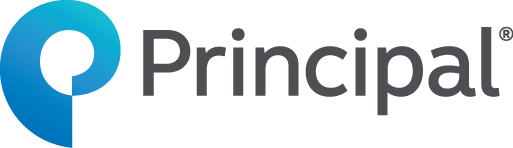 Family business planningRequest for proposalDate:Principal agency/BGA partner office name and number*:Principal agency/BGA partner office name and number*:Principal agency/BGA partner office name and number*:*Proposals will not be provided without an indication of a valid Principal agency or BGA partner relationship.*Proposals will not be provided without an indication of a valid Principal agency or BGA partner relationship.*Proposals will not be provided without an indication of a valid Principal agency or BGA partner relationship.*Proposals will not be provided without an indication of a valid Principal agency or BGA partner relationship.*Proposals will not be provided without an indication of a valid Principal agency or BGA partner relationship.Name and designations:Name and designations:Name and designations:Name and designations:Email:Phone:Name and designations:Name and designations:Name and designations:Name and designations:Email:Phone:Principal wholesaler:Principal wholesaler:Principal wholesaler:Should anyone else (Financial professional or BGA) receive this proposal? If so, please provide:Should anyone else (Financial professional or BGA) receive this proposal? If so, please provide:Should anyone else (Financial professional or BGA) receive this proposal? If so, please provide:Should anyone else (Financial professional or BGA) receive this proposal? If so, please provide:Should anyone else (Financial professional or BGA) receive this proposal? If so, please provide:Should anyone else (Financial professional or BGA) receive this proposal? If so, please provide:Should anyone else (Financial professional or BGA) receive this proposal? If so, please provide:Name:Email address:Email address:Please allow 15 business days from receipt of RFP on all proposals.Questions can be sent to newrfps@exchange.principal.com or call 1-833-803-8345.Email RFP to newrfps@exchange.principal.com or fax RFP to Case Design Team, 866-946-3209.NameDate of birthOccupationNumber of remaining working yearsNotesNameDate of birthName of spouseNumber of childrenNotesNameDate of birthLiving?Number of childrenDo they have an estate plan?1.	To whom will you sell or transfer the business?1.	To whom will you sell or transfer the business?1.	To whom will you sell or transfer the business?1.	To whom will you sell or transfer the business?1.	To whom will you sell or transfer the business? Family member    Co-owner    Third party    Other    Unsure Family member    Co-owner    Third party    Other    Unsure Family member    Co-owner    Third party    Other    Unsure Family member    Co-owner    Third party    Other    Unsure Family member    Co-owner    Third party    Other    UnsureName(s):Relationship:Relationship:2.	When do you want to transition out of the business?2.	When do you want to transition out of the business?2.	When do you want to transition out of the business?2.	When do you want to transition out of the business?2.	When do you want to transition out of the business? During lifetime    Following death    Specified date    During lifetime    Following death    Specified date    During lifetime    Following death    Specified date    Partly during lifetime \ partly following death    Not yet determined Partly during lifetime \ partly following death    Not yet determined Partly during lifetime \ partly following death    Not yet determined Partly during lifetime \ partly following death    Not yet determined Partly during lifetime \ partly following death    Not yet determined3.	How do you plan to transition the business?3.	How do you plan to transition the business?3.	How do you plan to transition the business?3.	How do you plan to transition the business?3.	How do you plan to transition the business? Gift    Sale    Bequest    Combination    Unsure Gift    Sale    Bequest    Combination    Unsure Gift    Sale    Bequest    Combination    Unsure Gift    Sale    Bequest    Combination    Unsure Gift    Sale    Bequest    Combination    Unsure4.	Do you have a written agreement stating the terms and conditions of this transfer?4.	Do you have a written agreement stating the terms and conditions of this transfer?4.	Do you have a written agreement stating the terms and conditions of this transfer?4.	Do you have a written agreement stating the terms and conditions of this transfer?4.	Do you have a written agreement stating the terms and conditions of this transfer? Yes, in estate plan    Yes, in buy-sell agreement    Yes, in operating agreement  Yes, in estate plan    Yes, in buy-sell agreement    Yes, in operating agreement  Yes, in estate plan    Yes, in buy-sell agreement    Yes, in operating agreement  Yes, in estate plan    Yes, in buy-sell agreement    Yes, in operating agreement  Yes, in estate plan    Yes, in buy-sell agreement    Yes, in operating agreement  Yes, in other document    No    Unsure Yes, in other document    No    Unsure Yes, in other document    No    Unsure Yes, in other document    No    Unsure Yes, in other document    No    Unsure5.	If you have a buy-sell agreement, what are the triggering events? (Check all that apply.)5.	If you have a buy-sell agreement, what are the triggering events? (Check all that apply.)5.	If you have a buy-sell agreement, what are the triggering events? (Check all that apply.)5.	If you have a buy-sell agreement, what are the triggering events? (Check all that apply.) Death    Disability    Termination of employment    Divorce Death    Disability    Termination of employment    Divorce Death    Disability    Termination of employment    Divorce Death    Disability    Termination of employment    Divorce Personal bankruptcy    Other Not applicable 6.	Is the buy-sell agreement funded with life insurance?6.	Is the buy-sell agreement funded with life insurance?6.	Is the buy-sell agreement funded with life insurance?6.	Is the buy-sell agreement funded with life insurance? Yes    No    Unsure    Other Yes    No    Unsure    OtherIf yes, please provide values in schedule on page 5.If yes, please provide values in schedule on page 5.If yes, please provide values in schedule on page 5.If yes, please provide values in schedule on page 5.7.	Is the buy-sell agreement funded with disability buyout insurance?7.	Is the buy-sell agreement funded with disability buyout insurance?7.	Is the buy-sell agreement funded with disability buyout insurance?7.	Is the buy-sell agreement funded with disability buyout insurance? Yes    No    Unsure    Other Yes    No    Unsure    OtherIf yes, please provide values in schedule on page 5.If yes, please provide values in schedule on page 5.If yes, please provide values in schedule on page 5.If yes, please provide values in schedule on page 5.8.	Do you have a plan to protect you and your future successor(s) in the event of his or her death or disability?8.	Do you have a plan to protect you and your future successor(s) in the event of his or her death or disability?8.	Do you have a plan to protect you and your future successor(s) in the event of his or her death or disability?8.	Do you have a plan to protect you and your future successor(s) in the event of his or her death or disability? Yes    No    Unsure Yes    No    Unsure Yes    No    Unsure Yes    No    UnsureYour estate plans serve a key role in the continuation of your business. Please tell us what you have and what you would like to accomplish.Last will and testament Yes    No    UnsureRevocable trust Yes    No    UnsureFamily trust Yes    No    UnsureMedical power of attorney Yes    No    UnsureFinancial power of attorney Yes    No    UnsureLiving will Yes    No    UnsureIrrevocable life insurance trust Yes    No    Unsure All to spouse; then equally to children    Equally to children All to spouse; then business to successor(s); remainder of assets to other heirs Business to successor(s); remainder of assets to other heirs All to spouse; then equally to children    Equally to children All to spouse; then business to successor(s); remainder of assets to other heirs Business to successor(s); remainder of assets to other heirs All to spouse; then equally to children    Equally to children All to spouse; then business to successor(s); remainder of assets to other heirs Business to successor(s); remainder of assets to other heirs All to spouse; then equally to children    Equally to children All to spouse; then business to successor(s); remainder of assets to other heirs Business to successor(s); remainder of assets to other heirs All to spouse; then equally to children    Equally to children All to spouse; then business to successor(s); remainder of assets to other heirs Business to successor(s); remainder of assets to other heirs All to spouse; then equally to children    Equally to children All to spouse; then business to successor(s); remainder of assets to other heirs Business to successor(s); remainder of assets to other heirs All to spouse; then equally to children    Equally to children All to spouse; then business to successor(s); remainder of assets to other heirs Business to successor(s); remainder of assets to other heirs Specified amounts Specified amounts Fair to all children (describe) Fair to all children (describe) Other Unsure  Unsure Are you confident your current estate documents provide for these distributions?Are you confident your current estate documents provide for these distributions?Are you confident your current estate documents provide for these distributions?Are you confident your current estate documents provide for these distributions?Are you confident your current estate documents provide for these distributions?Are you confident your current estate documents provide for these distributions?Are you confident your current estate documents provide for these distributions?Are you confident your current estate documents provide for these distributions? Yes    No    Unsure Yes    No    Unsure Yes    No    Unsure Yes    No    Unsure Yes    No    Unsure Yes    No    Unsure Yes    No    Unsure Yes    No    UnsureAre you interested in gifting to charity? If yes, which charities?Are you interested in gifting to charity? If yes, which charities?Are you interested in gifting to charity? If yes, which charities?Are you interested in gifting to charity? If yes, which charities?Are you concerned about federal estate taxes?Are you concerned about federal estate taxes?Are you concerned about federal estate taxes?Are you concerned about federal estate taxes?Are you concerned about federal estate taxes?Are you concerned about federal estate taxes?Are you concerned about federal estate taxes?Are you concerned about federal estate taxes? Yes    No    Unsure Yes    No    Unsure Yes    No    Unsure Yes    No    Unsure Yes    No    Unsure Yes    No    Unsure Yes    No    Unsure Yes    No    UnsureAre you interested in transferring the business at a discounted value?Are you interested in transferring the business at a discounted value?Are you interested in transferring the business at a discounted value?Are you interested in transferring the business at a discounted value?Are you interested in transferring the business at a discounted value?Are you interested in transferring the business at a discounted value?Are you interested in transferring the business at a discounted value?Are you interested in transferring the business at a discounted value? Yes    No    Unsure Yes    No    Unsure Yes    No    Unsure Yes    No    Unsure Yes    No    Unsure Yes    No    Unsure Yes    No    Unsure Yes    No    UnsureWe need to have a clear picture of your finances in order to assist you. This information is personal, so we’ll keep it private. If additional space is needed, feel free to provide separate financial statements.Real estateReal estateOwnershipValueLiabilitiesResidenceResidenceBusiness buildingBusiness buildingVacation homeVacation homeOtherPersonal assetsPersonal assetsOwnershipValueLiabilitiesCash and equivalentsCash and equivalentsInvestmentsInvestmentsRetirement plans – you Retirement plans – you Retirement plans – spouseRetirement plans – spouseIRAs – youIRAs – youIRAs – spouseIRAs – spouseRoth IRAs – you Roth IRAs – you Roth IRAs – spouse Roth IRAs – spouse Annuities – you Annuities – you Annuities – spouse Annuities – spouse OtherOther assetsOther assetsOwnershipValueLiabilitiesPersonal propertyPersonal propertyVehiclesVehiclesCollectiblesCollectiblesFuture inheritancesFuture inheritancesOtherHave you received a Principal Informal Business Valuation?Have you received a Principal Informal Business Valuation?Have you received a Principal Informal Business Valuation?Have you received a Principal Informal Business Valuation?Have you received a Principal Informal Business Valuation?Have you received a Principal Informal Business Valuation?Have you received a Principal Informal Business Valuation?Have you received a Principal Informal Business Valuation?Have you received a Principal Informal Business Valuation? Yes    Yes    Yes    Yes    Yes    Yes    Yes    Yes    Yes    Yes    No. Please provide estimated business value:  No. Please provide estimated business value:  No. Please provide estimated business value:  No. Please provide estimated business value:  No. Please provide estimated business value: $     $      I would like more information about receiving a Principal® Informal Business Valuation. I would like more information about receiving a Principal® Informal Business Valuation. I would like more information about receiving a Principal® Informal Business Valuation. I would like more information about receiving a Principal® Informal Business Valuation. I would like more information about receiving a Principal® Informal Business Valuation. I would like more information about receiving a Principal® Informal Business Valuation. I would like more information about receiving a Principal® Informal Business Valuation. I would like more information about receiving a Principal® Informal Business Valuation. I would like more information about receiving a Principal® Informal Business Valuation. I would like more information about receiving a Principal® Informal Business Valuation.Business name:Business name:Business name:City, State:City, State:Successor(s):Successor(s):Entity type:Entity type:Ownership (joint?):Ownership (joint?):Ownership (joint?):Ownership (joint?):Liabilities:Income sourcesIncome sourcesAnnual incomeAge income beginsAge income endsWages (W-2, guaranteed payments) – youWages (W-2, guaranteed payments) – youWages (W-2, guaranteed payments) – spouseWages (W-2, guaranteed payments) – spouseSocial Security – youSocial Security – youSocial Security – spouseSocial Security – spouseRental incomeRental incomeBusiness income for you and your spouse (K-1, dividends) Business income for you and your spouse (K-1, dividends) Pension – youPension – youPension – spousePension – spouseInvestment incomeInvestment incomeDeferred compensation – youDeferred compensation – youDeferred compensation – spouseDeferred compensation – spouseOther incomeDo you feel you have adequate income-producing assets and savings to generate enough income after you stop working?Do you feel you have adequate income-producing assets and savings to generate enough income after you stop working? Yes    No    Unsure Yes    No    Unsure Yes    No    UnsureHow much income do you need annually for living expenses?DescriptionInsuredFace amountCash valuePremiumOwnerBeneficiaryDescriptionInsuredBenefit amountPremiumElimination periodGroup or individualIs any of this coverage designated for creditors or lenders? Yes    No    Unsure Yes    No    UnsureAre you concerned about a chronic illness? Yes    No    Unsure Yes    No    UnsureDo you have a policy that includes provisions to protect you in the case of a chronic illness? Yes    No    Unsure Yes    No    UnsurePlease let us know what assumptions you’d like us to use. If you’re unsure, you can leave this section blank and we will use default assumptions.Growth rate on assets:   %Current income tax rate
(State and Federal):   %Growth rate on
investments:   %Current capital gains
tax rate:   %Inflation rate:   %Mortality age: